STUDENT ACTIVITY - Lab Equipment LessonEach table will be provided with the lab equipment from the lists below.  The goal of this lesson is to become familiar with the types of lab equipment that are found in a chemistry lab and how they are used.   We will go through each piece of equipment from each list, and discuss their function.  Everyone must first get a pair of safety glasses and clean them.  When you are done, you must wash your safety glasses with soap and water.  Then dry them with paper towels before putting them back in the safety glasses cabinet.  Not that we also have safety goggles that we will be using for different types of labs.List A – Measuring and Storing Tools for LiquidsList B – Other Measuring Tools and Accessories 	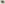 50-mL Beaker   250-mL beaker50-mL Erlenmeyer flask 250-mL Erlenmeyer flask10-mL graduated cylinder100-mL graduated cylinder10-mL volumetric pipet10-mL graduated pipet100-mL volumetric flask rubber bulb (Black or Orange) disposable pipet (plastic)dropper pipet metric rulerforceps (tweezers)             digital thermometerforceps (tweezers)             digital thermometer triangular filescoopula     stirring rod stopwatchbeaker tongs     well plate  petri dishList C – Heating Related Tools funnel     wash bottlering standiron ringwire gauzeclay triangleFischer Burnerflint strikerburette clampevaporating dishwatch glasscrucible tongshot platehot handsutility clampList D – Mass Related Tools                    & test tube stuffcruciblecrucible coverDigital balancesmall weighing boat                          medium weighing boatsmall weighing boat                          medium weighing boatlarge weighing boattest tube rack	4 test tubestest tube rack	4 test tubestest tube brushtest tube holder	4 stopperstest tube holder	4 stoppers